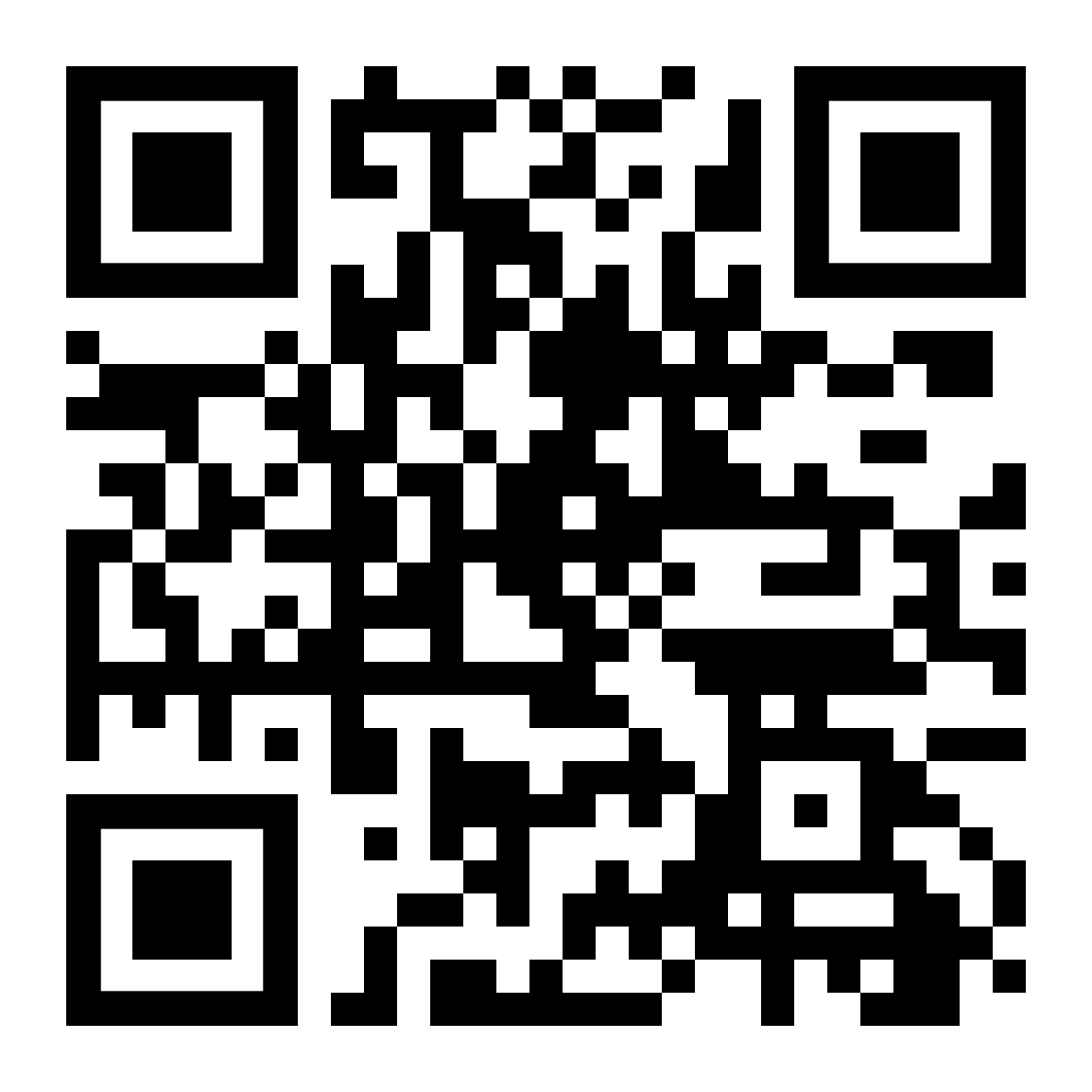 https://shorturl-ddc.moph.go.th/aC6yT